Dear Parents/Guardians:This exciting trip at Camp Wahanowin, near Orillia, Ontario, will give students an opportunity to learn curriculum content, and get to know their peers and teachers in a fun and informal setting. Students will participate in a range of waterfront and land activities, such as canoeing, mountain biking, high ropes, arts & crafts, archery and trapeze!  Students will stay in cabins with electricity and heat. The camp will provide all meals, and accommodate common dietary requests. Please sign and return this form, and the attached Student Health Form, and give to Deidre, by Friday, September 6, 2019.A condition for participation in a trip sponsored by The Linden School is that the student agrees to act as a responsible representative of the school at all times.  Students are expected to work and behave cooperatively.  Remember that part of the school’s mission is to create an environment where young women can voice their opinions appropriately, and without feeling threatened.  It is essential that you cooperate and listen to each other.  By signing below, you agree to the following: I have read the expectations for students for participation in field trips.   In the spirit of The Linden School mission, I agree to work cooperatively during the field trip.Please return to Deidre, by Friday, September 6, 2019.
During your child’s visit, it is important that we have the following information available. To avoid misplacing your child’s health card, please do not send it up to camp.  Student’s Name: 								Grade: 		Date of Birth:			Parent/Guardian 1 Name: 					Parent/Guardian 2 Name: 						Home Address: 														Home Phone #: 							Cell #: 							Parent/Guardian 1 Work #: 					Parent/Guardian 2 Work #: 				Ontario Health Card Number (very important!): 										DIETARY NEEDSIf your child has any specific dietary needs please indicate them here (i.e. vegan, gluten-free, vegetarian):													

ALLERGIESIf your child has any life threatening allergies or food allergies, please email Deidre:deidre@lindenschool.caPlease indicate () any allergies your child has.Penicillin _____    Bee Stings _____    Nuts _____    Animals _____    Ragweed _____    Dust _____Additional Allergies: 													Please indicate any medical conditions or illnesses: 										MEDICATIONS
What medications (if any) will be sent up to camp with your child? 								Please note that asthma puffers and epinephrine pens should always be on your child’s person!  We recommend they wear a hip sack to hold their meds – it’s great for carrying sunscreen and a small water bottle too!Camp should not be used as an opportunity to remove or change the daily dosage of medication.  If your child takes daily medications at home and/or school, they must continue to do so at camp.  Prescription medications must be sent to camp in their original packaging with the prescribing doctor’s name and dosage clearly shown.***Please circle if the camper is a: NON-SWIMMER or WEAK SWIMMER or COMPETENT SWIMMERParent/Guardian Signature ____________________________________ Date: _________________Other safety measures include ample Linden staff to supervise students. We have a 1:9 Linden faculty to student ratio on this trip. There is a First Aid facility on site at Camp Wahanowin in case of emergencies. In the event that a student needs to be taken to the hospital, a teacher will accompany them and the school will contact the family.The girls will be active for most of the day and will not have access to cell phones or a landline. In case of an emergency, please contact the school, and we will get in touch with your daughter. In case of an emergency on site or during transportation, a teacher will contact the school, and the school will contact families involved.Additional InformationThis is an excellent program to introduce students to a variety of outdoor activities where they will get the opportunity to live and learn together. Staying with some (or all) of their classmates, students will be sleeping in cabins with heat and electricity and have access to showers, toilets and vanities. Camp Wahanowin is committed to providing a safe, enjoyable and exciting experience for all campers in their care. The opportunity to gain new skills through activity involvement as well as life lessons from community living and staff guidance is a fundamental aspect of their philosophy. They strive to meet each camper's individual needs and provide an atmosphere whereby they can flourish.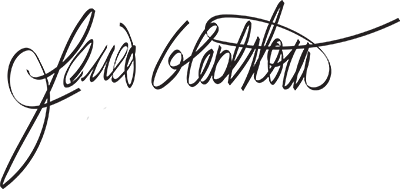 Signature of PrincipalItinerary (activities are subject to change based on group sizes & weather conditions)TUESDAY, Day 111:00 – 12:50p.m.Arrive at camp, staff help unload, camp tour & orientation1:00 p.m. Lunch2:25 – 3:25 p.m. Activities – 1 Low ropes, 2 Campfire cooking, 3 Mountain biking, 4 Archery3:35 –4:35 p.m. Activities – 1 Co-op games, 2 Team ropes, 3 Campfire cooking, 4 Low ropes4:45 – 5:45 p.m. Unpack bags/Free time6:10 p.m. Dinner7:00- 7:45 p.m. Free time7:45 – 9:00 Evening Program9:00 p.m. Return to cabin andlights out at 9:30pmWEDNESDAY, Day 28:30 a.m. Breakfast9:30 a.m.–10:30 a.m. Activities - 1 Archery, 2 Low ropes, 3 Bungee, 4 Wilderness survival10:40 – 11:40 a.m Activities - 1 Kayak, 2 Bungee 3 Low ropes 4 Team ropes11:50 -12:50 p.m. Open Recreation (a choice of the many programmed activities & some new ones) 1:00 p.m. Lunch2:25 – 3:25 p.m. Activities – 1M Biking, 2 Archery, 3 Nature hike, 4 Bungee3:35 –4:35 p.m. Activites – 1 Campfire cooking, 2 Canoe, 3 Kayak, 4 Co-op games 4:45 – 5:45 p.m. Open Recreation (a choice of the many programmed activities & some new ones)6:10 p.m. Dinner7:00 -7:45p.m. Free time7:45-9:00p.m. Evening Program9:00p.m. Return to cabin and lights out at 9:30pmTHURSDAY, Day 38:30 a.m. Breakfast9:30 a.m.–10:30 a.m. Activities - 1 Nature hike, 2 Trapeze, 3 Wilderness survival, 4 Canoe   10:40 – 11:40 a.m Activities – 1 Bungee, 2 Wilderness survival, 3 Canoe, 4, Nature hike11:50 -12:50 p.m. Open Recreation (a choice of the many programmed activities & some new ones)1:00 p.m. Lunch2:25 – 3:25 p.m. Activities – 1 Wilderness survival, 2 Co-op games, 3 Archery, 4 Trapeze3:35 –4:35 p.m. Activities – 1 Trapeze, 2 M biking, 3 Team ropes, 4 Kayak4:45 – 5:45 p.m. Open Recreation (a choice of the many programmed activities & some new ones)6:10 p.m. Dinner7:00 -7:45p.m. Free time7:45-9:00p.m. Evening Program9:00p.m. Return to cabin and lights out at 9:30pmFRIDAY, Day 48:30 a.m. Breakfast9:30 –10:30 a.m. Activities – 1 Canoe, 2 Kayak, 3 Co-op games, 4 Campfire cooking10:30 – 11:30 a.m. Activities – 1 Team ropes, 2 Nature hike, 3 Trapeze, 4 M biking11:30 a.m. Group Photo and Lunch at the flagpole12:00 p.m. Depart camp2:15 p.m. – Return to Linden – early dismissal, parent pick up or students may leave on their own***Pack a snack and water bottle for the bus ride there.Sleeping bag and pillowFlashlight/headlampToothbrush, toothpaste, comb/brush, soap, shampoo, etc…Any medication and other toiletries(tampons/pads) you may need1 Towel -lightweightBug repellentSun screen1 rain jacket & 1 rain pants4pants – track pants, old jeans, or lightweight wind pant 4t-shirts4long sleeve t-shirt2 fleece jacket or warm sweater/hoodie1 down vest (if you own one)4 socks1 pyjamasUnderwearSun hat & toqueSturdy shoes – not sandals/flip flops1 old pair of running shoes that can get muddy/wet1 water bottlea book, cards etc.Empty plastic bag for dirty laundryNotebook/journal and penOptional: CameraUn-Packing list:There is an opportunity to engage in off-the-grid living while at Camp Wahanowin. For that reason, we ask you to not pack the following:Cell phonePersonal electronics such as iPods, laptops, etc. If you choose to bring the above items, please note that The Linden School is not responsible for the loss or theft of any valuables or personal items. Furthermore, there will be some activities where we ask you not to bring them. 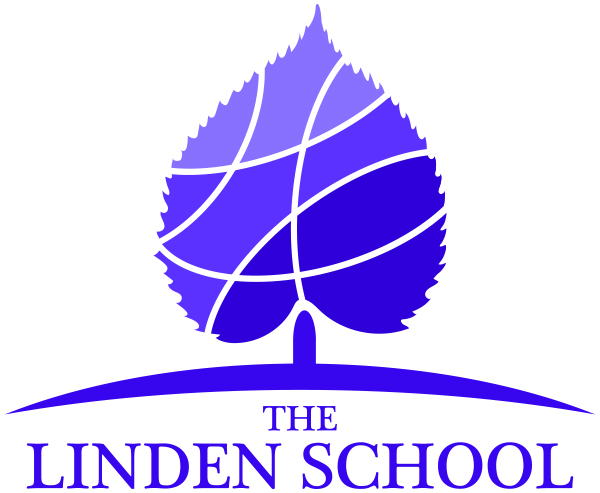 Week Without Walls Permission FormCAMP WAHANOWINGrades 7, 8, 9, 10   |    September 10 – 13, 2019Activity:Week Without Walls outdoor education sleepover at CAMP WAHANOWINDate & Time:Tuesday, Sept 10, 9:00 am to Friday, Sept 13th, 2:30 pm EARLY DISMISSAL, all students from 
Grades 7-10 will be dismissed when the bus returns to Linden.Place:Camp Wahanowin, 6726 Rama Rd, Longford Mills, ONSupervised by:7-8 Linden teachers (Contact staff are: Deidre, deidre@lindenschool.ca and Ellen, ellen@lindenschool.ca)Transportation:Students will meet at Linden at 8:30am, and we will take coach buses to CampCost:We are pleased to tell you that with your new activity fee, you have already covered the cost ($405) of the camp.Food:All meals will be provided. Students are encouraged to bring a snack for the Tuesday morning bus ride. 
No outside food is permitted once at camp (snacks, etc.).What to bring:See attached camp packing list
Student Signature___________________________________________  Date: ___________I give _____________________________________________________ (print student name) 
permission to participate in the Camp Wahanowin Week Without Walls trip.
Parent/Guardian Signature_____________________________________ Date:__________Signature of PrincipalLinden Camp Wahanowin
Safety MeasuresActivitySafety Measuresbus safetythere will be ample teacher supervision on board the bus.there will be Linden staff certified in first aid and CPRcabin safetycamp staff patrol during the nightGrade 10 student counsellors in each cabin (except the Grade 9’s)faculty members available and on call at all timeswaterfront: canoeing, kayakingwaterfront staff have waterfront safety and first aid trainingwaterfront staff have outdoor education trainingall participants must wear PFDs in canoes and kayaksIf you are a non-swimmer you will not participate in the waterfront activitiesdietary (food allergies)camp is nut-freestudents cannot bring outside food into campcamp will accommodate dietary needs that are indicated on the formcamp activities: archery, team ropes, low ropes, mountain biking, trapeze, hiking, campfire cooking, team ropes, co-op games, initiative tasks, zip-line, bungee, wilderness survival, climbing wall all camp staff have emergency first aid training and there will always be additional Linden teachers supervising all activities trapeze, bungee, climbing wall & team ropes staff have certification; participants are required to wear helmets, shoes and harnessesarchery: safety zones are maintained, and participants are instructed in safe archery practise; participants are constantly supervisedmountain biking: helmets are mandatory, students accompanied by camp staff and Linden staffoutdoor cooking: appropriate safety equipment is accessible in this supervised activityCamp Wahanowin
September 10-13, 2019 Linden Camp Wahanowin4-Day WWW TripPacking List